I accept the conditions of participation according to the programme of Dejavato Foundation and I fully understand and accept my responsibility to obtain health insurance for the duration of my travels.WORKCAMP VOLUNTEER EXCHANGE FORM (VEF)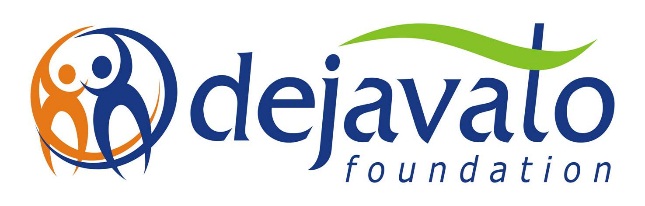 (PLEASE WRITE IN AND ANSWER ALL QUESTIONS IN ENGLISH)1.Surname: 	Present address: 	Telephone: 	Dates at this address:	From:	To:	Surname: 	Present address: 	Telephone: 	Dates at this address:	From:	To:	Surname: 	Present address: 	Telephone: 	Dates at this address:	From:	To:	Surname: 	Present address: 	Telephone: 	Dates at this address:	From:	To:	Surname: 	Present address: 	Telephone: 	Dates at this address:	From:	To:	Surname: 	Present address: 	Telephone: 	Dates at this address:	From:	To:	First name: 	Sex :  Male / Female 	Permanent address (if different): Telephone: 	Email: 	First name: 	Sex :  Male / Female 	Permanent address (if different): Telephone: 	Email: 	First name: 	Sex :  Male / Female 	Permanent address (if different): Telephone: 	Email: 	First name: 	Sex :  Male / Female 	Permanent address (if different): Telephone: 	Email: 	First name: 	Sex :  Male / Female 	Permanent address (if different): Telephone: 	Email: 	First name: 	Sex :  Male / Female 	Permanent address (if different): Telephone: 	Email: 	2.Birthdate:                                Birthplace*: Nationality:                           Passport No*: Occupation: 	 (*if visa is required)Birthdate:                                Birthplace*: Nationality:                           Passport No*: Occupation: 	 (*if visa is required)Birthdate:                                Birthplace*: Nationality:                           Passport No*: Occupation: 	 (*if visa is required)Birthdate:                                Birthplace*: Nationality:                           Passport No*: Occupation: 	 (*if visa is required)Birthdate:                                Birthplace*: Nationality:                           Passport No*: Occupation: 	 (*if visa is required)Birthdate:                                Birthplace*: Nationality:                           Passport No*: Occupation: 	 (*if visa is required)3.3.3.EMERGENCY CONTACTName: 	Telephone 	(Day):		(Night):	EMERGENCY CONTACTName: 	Telephone 	(Day):		(Night):	EMERGENCY CONTACTName: 	Telephone 	(Day):		(Night):	EMERGENCY CONTACTName: 	Telephone 	(Day):		(Night):	EMERGENCY CONTACTName: 	Telephone 	(Day):		(Night):	EMERGENCY CONTACTName: 	Telephone 	(Day):		(Night):	4.LANGUAGESSpeak well: 	Speak some: 	LANGUAGESSpeak well: 	Speak some: 	LANGUAGESSpeak well: 	Speak some: 	LANGUAGESSpeak well: 	Speak some: 	LANGUAGESSpeak well: 	Speak some: 	LANGUAGESSpeak well: 	Speak some: 	5.5.5.REMARKS ON HEALTH/SPECIAL NEEDS/DIETREMARKS ON HEALTH/SPECIAL NEEDS/DIETREMARKS ON HEALTH/SPECIAL NEEDS/DIETREMARKS ON HEALTH/SPECIAL NEEDS/DIETREMARKS ON HEALTH/SPECIAL NEEDS/DIETREMARKS ON HEALTH/SPECIAL NEEDS/DIET6.PELASE GIVE DETAILS OF YOUR ACADEMIC BACKGROUND AND ANY PREVIOUS OR CURRENT WORK EXPERIENCESPELASE GIVE DETAILS OF YOUR ACADEMIC BACKGROUND AND ANY PREVIOUS OR CURRENT WORK EXPERIENCESPELASE GIVE DETAILS OF YOUR ACADEMIC BACKGROUND AND ANY PREVIOUS OR CURRENT WORK EXPERIENCESPELASE GIVE DETAILS OF YOUR ACADEMIC BACKGROUND AND ANY PREVIOUS OR CURRENT WORK EXPERIENCESPELASE GIVE DETAILS OF YOUR ACADEMIC BACKGROUND AND ANY PREVIOUS OR CURRENT WORK EXPERIENCESPELASE GIVE DETAILS OF YOUR ACADEMIC BACKGROUND AND ANY PREVIOUS OR CURRENT WORK EXPERIENCESPELASE GIVE DETAILS OF YOUR ACADEMIC BACKGROUND AND ANY PREVIOUS OR CURRENT WORK EXPERIENCESPELASE GIVE DETAILS OF YOUR ACADEMIC BACKGROUND AND ANY PREVIOUS OR CURRENT WORK EXPERIENCESPELASE GIVE DETAILS OF YOUR ACADEMIC BACKGROUND AND ANY PREVIOUS OR CURRENT WORK EXPERIENCESPELASE GIVE DETAILS OF YOUR ACADEMIC BACKGROUND AND ANY PREVIOUS OR CURRENT WORK EXPERIENCESPELASE GIVE DETAILS OF YOUR ACADEMIC BACKGROUND AND ANY PREVIOUS OR CURRENT WORK EXPERIENCESPELASE GIVE DETAILS OF YOUR ACADEMIC BACKGROUND AND ANY PREVIOUS OR CURRENT WORK EXPERIENCESPELASE GIVE DETAILS OF YOUR ACADEMIC BACKGROUND AND ANY PREVIOUS OR CURRENT WORK EXPERIENCESPELASE GIVE DETAILS OF YOUR ACADEMIC BACKGROUND AND ANY PREVIOUS OR CURRENT WORK EXPERIENCESPELASE GIVE DETAILS OF YOUR ACADEMIC BACKGROUND AND ANY PREVIOUS OR CURRENT WORK EXPERIENCES7WHAT COULD BE YOUR CONTRIBUTION TO THE PROJECT THAT YOU WILL JOIN?WHAT COULD BE YOUR CONTRIBUTION TO THE PROJECT THAT YOU WILL JOIN?WHAT COULD BE YOUR CONTRIBUTION TO THE PROJECT THAT YOU WILL JOIN?WHAT COULD BE YOUR CONTRIBUTION TO THE PROJECT THAT YOU WILL JOIN?WHAT COULD BE YOUR CONTRIBUTION TO THE PROJECT THAT YOU WILL JOIN?WHAT COULD BE YOUR CONTRIBUTION TO THE PROJECT THAT YOU WILL JOIN?WHAT COULD BE YOUR CONTRIBUTION TO THE PROJECT THAT YOU WILL JOIN?WHAT COULD BE YOUR CONTRIBUTION TO THE PROJECT THAT YOU WILL JOIN?WHAT COULD BE YOUR CONTRIBUTION TO THE PROJECT THAT YOU WILL JOIN?WHAT COULD BE YOUR CONTRIBUTION TO THE PROJECT THAT YOU WILL JOIN?WHAT COULD BE YOUR CONTRIBUTION TO THE PROJECT THAT YOU WILL JOIN?WHAT COULD BE YOUR CONTRIBUTION TO THE PROJECT THAT YOU WILL JOIN?WHAT COULD BE YOUR CONTRIBUTION TO THE PROJECT THAT YOU WILL JOIN?WHAT COULD BE YOUR CONTRIBUTION TO THE PROJECT THAT YOU WILL JOIN?WHAT COULD BE YOUR CONTRIBUTION TO THE PROJECT THAT YOU WILL JOIN?8WHAT ARE YOUR FUTURE PLANS?WHAT ARE YOUR FUTURE PLANS?WHAT ARE YOUR FUTURE PLANS?WHAT ARE YOUR FUTURE PLANS?WHAT ARE YOUR FUTURE PLANS?WHAT ARE YOUR FUTURE PLANS?WHAT ARE YOUR FUTURE PLANS?WHAT ARE YOUR FUTURE PLANS?WHAT ARE YOUR FUTURE PLANS?WHAT ARE YOUR FUTURE PLANS?WHAT ARE YOUR FUTURE PLANS?WHAT ARE YOUR FUTURE PLANS?WHAT ARE YOUR FUTURE PLANS?WHAT ARE YOUR FUTURE PLANS?WHAT ARE YOUR FUTURE PLANS?9HOW YOU WILL USE THE RESULTS OF THIS PROJECT IN YOUR STUDY / WORK AFTERWARDS?HOW YOU WILL USE THE RESULTS OF THIS PROJECT IN YOUR STUDY / WORK AFTERWARDS?HOW YOU WILL USE THE RESULTS OF THIS PROJECT IN YOUR STUDY / WORK AFTERWARDS?HOW YOU WILL USE THE RESULTS OF THIS PROJECT IN YOUR STUDY / WORK AFTERWARDS?HOW YOU WILL USE THE RESULTS OF THIS PROJECT IN YOUR STUDY / WORK AFTERWARDS?HOW YOU WILL USE THE RESULTS OF THIS PROJECT IN YOUR STUDY / WORK AFTERWARDS?HOW YOU WILL USE THE RESULTS OF THIS PROJECT IN YOUR STUDY / WORK AFTERWARDS?HOW YOU WILL USE THE RESULTS OF THIS PROJECT IN YOUR STUDY / WORK AFTERWARDS?HOW YOU WILL USE THE RESULTS OF THIS PROJECT IN YOUR STUDY / WORK AFTERWARDS?HOW YOU WILL USE THE RESULTS OF THIS PROJECT IN YOUR STUDY / WORK AFTERWARDS?HOW YOU WILL USE THE RESULTS OF THIS PROJECT IN YOUR STUDY / WORK AFTERWARDS?HOW YOU WILL USE THE RESULTS OF THIS PROJECT IN YOUR STUDY / WORK AFTERWARDS?HOW YOU WILL USE THE RESULTS OF THIS PROJECT IN YOUR STUDY / WORK AFTERWARDS?HOW YOU WILL USE THE RESULTS OF THIS PROJECT IN YOUR STUDY / WORK AFTERWARDS?HOW YOU WILL USE THE RESULTS OF THIS PROJECT IN YOUR STUDY / WORK AFTERWARDS?10HAVE YOU BEEN INVOLVED IN CERTAIN ORGANIZATION, CLUBS OR LOCAL / INTERNATIONAL PROJECTS?HAVE YOU BEEN INVOLVED IN CERTAIN ORGANIZATION, CLUBS OR LOCAL / INTERNATIONAL PROJECTS?HAVE YOU BEEN INVOLVED IN CERTAIN ORGANIZATION, CLUBS OR LOCAL / INTERNATIONAL PROJECTS?HAVE YOU BEEN INVOLVED IN CERTAIN ORGANIZATION, CLUBS OR LOCAL / INTERNATIONAL PROJECTS?HAVE YOU BEEN INVOLVED IN CERTAIN ORGANIZATION, CLUBS OR LOCAL / INTERNATIONAL PROJECTS?HAVE YOU BEEN INVOLVED IN CERTAIN ORGANIZATION, CLUBS OR LOCAL / INTERNATIONAL PROJECTS?HAVE YOU BEEN INVOLVED IN CERTAIN ORGANIZATION, CLUBS OR LOCAL / INTERNATIONAL PROJECTS?HAVE YOU BEEN INVOLVED IN CERTAIN ORGANIZATION, CLUBS OR LOCAL / INTERNATIONAL PROJECTS?HAVE YOU BEEN INVOLVED IN CERTAIN ORGANIZATION, CLUBS OR LOCAL / INTERNATIONAL PROJECTS?HAVE YOU BEEN INVOLVED IN CERTAIN ORGANIZATION, CLUBS OR LOCAL / INTERNATIONAL PROJECTS?HAVE YOU BEEN INVOLVED IN CERTAIN ORGANIZATION, CLUBS OR LOCAL / INTERNATIONAL PROJECTS?HAVE YOU BEEN INVOLVED IN CERTAIN ORGANIZATION, CLUBS OR LOCAL / INTERNATIONAL PROJECTS?HAVE YOU BEEN INVOLVED IN CERTAIN ORGANIZATION, CLUBS OR LOCAL / INTERNATIONAL PROJECTS?HAVE YOU BEEN INVOLVED IN CERTAIN ORGANIZATION, CLUBS OR LOCAL / INTERNATIONAL PROJECTS?HAVE YOU BEEN INVOLVED IN CERTAIN ORGANIZATION, CLUBS OR LOCAL / INTERNATIONAL PROJECTS?11PLEASE DECRIBE THE STRENGTH AND WEAKNESS ASPECTS OF YOUR PERSONALITY?PLEASE DECRIBE THE STRENGTH AND WEAKNESS ASPECTS OF YOUR PERSONALITY?PLEASE DECRIBE THE STRENGTH AND WEAKNESS ASPECTS OF YOUR PERSONALITY?PLEASE DECRIBE THE STRENGTH AND WEAKNESS ASPECTS OF YOUR PERSONALITY?PLEASE DECRIBE THE STRENGTH AND WEAKNESS ASPECTS OF YOUR PERSONALITY?PLEASE DECRIBE THE STRENGTH AND WEAKNESS ASPECTS OF YOUR PERSONALITY?PLEASE DECRIBE THE STRENGTH AND WEAKNESS ASPECTS OF YOUR PERSONALITY?PLEASE DECRIBE THE STRENGTH AND WEAKNESS ASPECTS OF YOUR PERSONALITY?PLEASE DECRIBE THE STRENGTH AND WEAKNESS ASPECTS OF YOUR PERSONALITY?PLEASE DECRIBE THE STRENGTH AND WEAKNESS ASPECTS OF YOUR PERSONALITY?PLEASE DECRIBE THE STRENGTH AND WEAKNESS ASPECTS OF YOUR PERSONALITY?PLEASE DECRIBE THE STRENGTH AND WEAKNESS ASPECTS OF YOUR PERSONALITY?PLEASE DECRIBE THE STRENGTH AND WEAKNESS ASPECTS OF YOUR PERSONALITY?PLEASE DECRIBE THE STRENGTH AND WEAKNESS ASPECTS OF YOUR PERSONALITY?PLEASE DECRIBE THE STRENGTH AND WEAKNESS ASPECTS OF YOUR PERSONALITY?12DO YOU HAVE PAST VOLUNTEER EXPERIENCES/GENERAL SKILLS (indicate the country, year and type of work)DO YOU HAVE PAST VOLUNTEER EXPERIENCES/GENERAL SKILLS (indicate the country, year and type of work)DO YOU HAVE PAST VOLUNTEER EXPERIENCES/GENERAL SKILLS (indicate the country, year and type of work)DO YOU HAVE PAST VOLUNTEER EXPERIENCES/GENERAL SKILLS (indicate the country, year and type of work)DO YOU HAVE PAST VOLUNTEER EXPERIENCES/GENERAL SKILLS (indicate the country, year and type of work)DO YOU HAVE PAST VOLUNTEER EXPERIENCES/GENERAL SKILLS (indicate the country, year and type of work)DO YOU HAVE PAST VOLUNTEER EXPERIENCES/GENERAL SKILLS (indicate the country, year and type of work)DO YOU HAVE PAST VOLUNTEER EXPERIENCES/GENERAL SKILLS (indicate the country, year and type of work)DO YOU HAVE PAST VOLUNTEER EXPERIENCES/GENERAL SKILLS (indicate the country, year and type of work)DO YOU HAVE PAST VOLUNTEER EXPERIENCES/GENERAL SKILLS (indicate the country, year and type of work)DO YOU HAVE PAST VOLUNTEER EXPERIENCES/GENERAL SKILLS (indicate the country, year and type of work)DO YOU HAVE PAST VOLUNTEER EXPERIENCES/GENERAL SKILLS (indicate the country, year and type of work)DO YOU HAVE PAST VOLUNTEER EXPERIENCES/GENERAL SKILLS (indicate the country, year and type of work)DO YOU HAVE PAST VOLUNTEER EXPERIENCES/GENERAL SKILLS (indicate the country, year and type of work)DO YOU HAVE PAST VOLUNTEER EXPERIENCES/GENERAL SKILLS (indicate the country, year and type of work)13PROJECT CHOICES ACCORDING TO PREFERENCE:PROJECT CHOICES ACCORDING TO PREFERENCE:PROJECT CHOICES ACCORDING TO PREFERENCE:PROJECT CHOICES ACCORDING TO PREFERENCE:PROJECT CHOICES ACCORDING TO PREFERENCE:PROJECT CHOICES ACCORDING TO PREFERENCE:COUNTRYCOUNTRYCOUNTRYCODENAMENAMEDATESDATESDATESREMARKS1.2.1414BOOK ANOTHER PROJECT FOR ME IF ALL ABOVE ARE FULL:	YES	 NOBOOK ANOTHER PROJECT FOR ME IF ALL ABOVE ARE FULL:	YES	 NOBOOK ANOTHER PROJECT FOR ME IF ALL ABOVE ARE FULL:	YES	 NOBOOK ANOTHER PROJECT FOR ME IF ALL ABOVE ARE FULL:	YES	 NOBOOK ANOTHER PROJECT FOR ME IF ALL ABOVE ARE FULL:	YES	 NOBOOK ANOTHER PROJECT FOR ME IF ALL ABOVE ARE FULL:	YES	 NOBOOK ANOTHER PROJECT FOR ME IF ALL ABOVE ARE FULL:	YES	 NOBOOK ANOTHER PROJECT FOR ME IF ALL ABOVE ARE FULL:	YES	 NOBOOK ANOTHER PROJECT FOR ME IF ALL ABOVE ARE FULL:	YES	 NOBOOK ANOTHER PROJECT FOR ME IF ALL ABOVE ARE FULL:	YES	 NOBOOK ANOTHER PROJECT FOR ME IF ALL ABOVE ARE FULL:	YES	 NOBOOK ANOTHER PROJECT FOR ME IF ALL ABOVE ARE FULL:	YES	 NOBOOK ANOTHER PROJECT FOR ME IF ALL ABOVE ARE FULL:	YES	 NOBOOK ANOTHER PROJECT FOR ME IF ALL ABOVE ARE FULL:	YES	 NODates available:		Dates available:		Dates available:		Dates available:		Dates available:		Dates available:		Country/region preferred: __________________Country/region preferred: __________________Country/region preferred: __________________Country/region preferred: __________________Country/region preferred: __________________Country/region preferred: __________________TYPE OF PROJECT MOST PREFERRED (please number according to preference)TYPE OF PROJECT MOST PREFERRED (please number according to preference)TYPE OF PROJECT MOST PREFERRED (please number according to preference)TYPE OF PROJECT MOST PREFERRED (please number according to preference)TYPE OF PROJECT MOST PREFERRED (please number according to preference)TYPE OF PROJECT MOST PREFERRED (please number according to preference)TYPE OF PROJECT MOST PREFERRED (please number according to preference)TYPE OF PROJECT MOST PREFERRED (please number according to preference)TYPE OF PROJECT MOST PREFERRED (please number according to preference)TYPE OF PROJECT MOST PREFERRED (please number according to preference)TYPE OF PROJECT MOST PREFERRED (please number according to preference)TYPE OF PROJECT MOST PREFERRED (please number according to preference)TYPE OF PROJECT MOST PREFERRED (please number according to preference)TYPE OF PROJECT MOST PREFERRED (please number according to preference)ArchaeologyConstructionConstructionConstructionRenovationRenovationRenovationRenovationRenovationRenovationSpecial needsYouth/childrenYouth/childrenYouth/childrenAgricultureElderlyElderlyElderlyEnvironmentalEnvironmentalEnvironmentalEnvironmentalEnvironmentalEnvironmentalCultural/artsStudyStudyStudy1515WHAT IS THE MAIN REASON FOR APPLYING THIS PROGRAM?WHAT IS THE MAIN REASON FOR APPLYING THIS PROGRAM?WHAT IS THE MAIN REASON FOR APPLYING THIS PROGRAM?WHAT IS THE MAIN REASON FOR APPLYING THIS PROGRAM?WHAT IS THE MAIN REASON FOR APPLYING THIS PROGRAM?WHAT IS THE MAIN REASON FOR APPLYING THIS PROGRAM?WHAT IS THE MAIN REASON FOR APPLYING THIS PROGRAM?WHAT IS THE MAIN REASON FOR APPLYING THIS PROGRAM?WHAT IS THE MAIN REASON FOR APPLYING THIS PROGRAM?WHAT IS THE MAIN REASON FOR APPLYING THIS PROGRAM?WHAT IS THE MAIN REASON FOR APPLYING THIS PROGRAM?WHAT IS THE MAIN REASON FOR APPLYING THIS PROGRAM?WHAT IS THE MAIN REASON FOR APPLYING THIS PROGRAM?WHAT IS THE MAIN REASON FOR APPLYING THIS PROGRAM?1616WHAT CHALLENGES AND DIFFICULTIES DO YOU THINK YOU WILL ENCOUNTER DURING THE PROGRAM?WHAT CHALLENGES AND DIFFICULTIES DO YOU THINK YOU WILL ENCOUNTER DURING THE PROGRAM?WHAT CHALLENGES AND DIFFICULTIES DO YOU THINK YOU WILL ENCOUNTER DURING THE PROGRAM?WHAT CHALLENGES AND DIFFICULTIES DO YOU THINK YOU WILL ENCOUNTER DURING THE PROGRAM?WHAT CHALLENGES AND DIFFICULTIES DO YOU THINK YOU WILL ENCOUNTER DURING THE PROGRAM?WHAT CHALLENGES AND DIFFICULTIES DO YOU THINK YOU WILL ENCOUNTER DURING THE PROGRAM?WHAT CHALLENGES AND DIFFICULTIES DO YOU THINK YOU WILL ENCOUNTER DURING THE PROGRAM?WHAT CHALLENGES AND DIFFICULTIES DO YOU THINK YOU WILL ENCOUNTER DURING THE PROGRAM?WHAT CHALLENGES AND DIFFICULTIES DO YOU THINK YOU WILL ENCOUNTER DURING THE PROGRAM?WHAT CHALLENGES AND DIFFICULTIES DO YOU THINK YOU WILL ENCOUNTER DURING THE PROGRAM?WHAT CHALLENGES AND DIFFICULTIES DO YOU THINK YOU WILL ENCOUNTER DURING THE PROGRAM?WHAT CHALLENGES AND DIFFICULTIES DO YOU THINK YOU WILL ENCOUNTER DURING THE PROGRAM?WHAT CHALLENGES AND DIFFICULTIES DO YOU THINK YOU WILL ENCOUNTER DURING THE PROGRAM?WHAT CHALLENGES AND DIFFICULTIES DO YOU THINK YOU WILL ENCOUNTER DURING THE PROGRAM?PhotoDEJAVATO FOUNDATION: Jl. Bukit Panjangan Asri Blok M No.7, Semarang Barat 50147, Central Java – INDONESIA, Tel: +62-24-76636091  Fax: +62-24-76636091,  Email : info@dejavato.or.id, Web : www.dejavato.or.idSignature:                    Date:                          